Este Formato debe estar acompañado de los medios de verificación correspondientes a cada uno de los indicadores de la Condición I. Dichos documentos deben estar titulados, numerados, foliados y seguir las “Consideraciones para la presentación de los medios de verificación”. Adicionalmente, la universidad puede presentar cualquier otro documento probatorio (titulado, numerado y foliado) que considere necesario respecto al indicador.La solicitud en físico y en formato digital, debe estar separada por marcadores (o archivos separados) que determine el indicador y el medio de verificación al que pertenecen. _____________________________          FIRMA DEL REPRESENTANTE LEGALEste Formato debe estar acompañado de los medios de verificación correspondientes a cada uno de los indicadores de la Condición II. Dichos documentos deben estar titulados, numerados, foliados y seguir las “Consideraciones para la presentación de los medios de verificación”. Adicionalmente, la universidad puede presentar cualquier otro documento probatorio (titulado, numerado y foliado) que considere necesario adjuntar respecto al indicador.La solicitud en físico y en formato digital, debe estar separada por marcadores (o archivos separados) que determine el indicador y el medio de verificación al que pertenecen. __________________________                                                                                                                                              FIRMA DEL REPRESENTANTE LEGALEste Formato debe estar acompañado de los medios de verificación correspondientes a cada uno de los indicadores de la Condición III. Dichos documentos deben estar titulados, numerados, foliados y seguir las “Consideraciones para la presentación de los medios de verificación”. Adicionalmente, la universidad puede presentar cualquier otro documento probatorio (titulado, numerado y foliado) que considere necesario adjuntar respecto al indicador.La solicitud en físico y en formato digital, debe estar separada por marcadores (o archivos separados) que determine el indicador y el medio de verificación al que pertenecen. _____________________________FIRMA DEL REPRESENTANTE LEGALEste Formato debe estar acompañado de los medios de verificación correspondientes a cada uno de los indicadores de la Condición IV. Dichos documentos deben estar titulados, numerados, foliados y seguir las “Consideraciones para la presentación de los medios de verificación”. Adicionalmente, la universidad puede presentar cualquier otro documento probatorio (titulado, numerado y foliado) que considere necesario adjuntar respecto al indicador.La solicitud en físico y en formato digital, debe estar separada por marcadores (o archivos separados) que determine el indicador y el medio de verificación al que pertenecen. _____________________________FIRMA DEL REPRESENTANTE LEGALEste Formato debe estar acompañado de los medios de verificación correspondientes a cada uno de los indicadores de la Condición V. Dichos documentos deben estar titulados, numerados, foliados y seguir las “Consideraciones para la presentación de los medios de verificación”. Adicionalmente, la universidad puede presentar cualquier otro documento probatorio (titulado, numerado y foliado) que considere necesario adjuntar respecto al indicador.La solicitud en físico y en formato digital, debe estar separada por marcadores (o archivos separados) que determine el indicador y el medio de verificación al que pertenecen. ____________________________FIRMA DEL REPRESENTANTE LEGALEste Formato debe estar acompañado de los medios de verificación correspondientes a cada uno de los indicadores de la Condición VI. Dichos documentos deben estar titulados, numerados, foliados y seguir las “Consideraciones para la presentación de los medios de verificación”. Adicionalmente, la universidad puede presentar cualquier otro documento probatorio (titulado, numerado y foliado) que considere necesario adjuntar respecto al indicador.La solicitud en físico y en formato digital, debe estar separada por marcadores (o archivos separados) que determine el indicador y el medio de verificación al que pertenecen. _____________________________                                                                                                                                             FIRMA DEL REPRESENTANTE LEGALEste Formato debe estar acompañado de los medios de verificación correspondientes a cada uno de los indicadores de la Condición VII. Dichos documentos deben estar titulados, numerados, foliados y seguir las “Consideraciones para la presentación de los medios de verificación”. Adicionalmente, la universidad puede presentar cualquier otro documento probatorio (titulado, numerado y foliado) que considere necesario adjuntar respecto al indicador.La solicitud en físico y en formato digital, debe estar separada por marcadores (o archivos separados) que determine el indicador y el medio de verificación al que pertenecen. _____________________________FIRMA DEL REPRESENTANTE LEGALEste Formato debe estar acompañado de los medios de verificación correspondientes a cada uno de los indicadores de la Condición VIII. Dichos documentos deben estar titulados, numerados, foliados y seguir las “Consideraciones para la presentación de los medios de verificación”. Adicionalmente, la universidad puede presentar cualquier otro documento probatorio (titulado, numerado y foliado) que considere necesario adjuntar respecto al indicador.La solicitud en físico y en formato digital, debe estar separada por marcadores (o archivos separados) que determine el indicador y el medio de verificación al que pertenecen. _____________________________FIRMA DEL REPRESENTANTE LEGALSUPERINTENDENCIA NACIONAL DE EDUCACIÓN SUPERIOR UNIVERSITARIA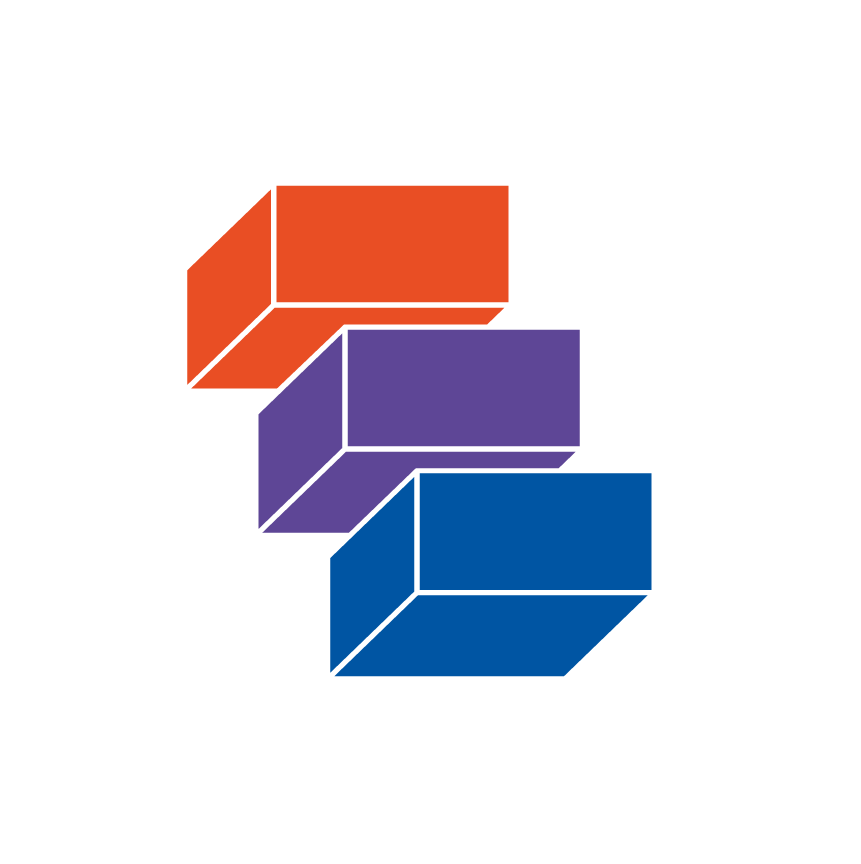 FORMATO DE LICENCIAMIENTO BB1NOMBRE DE LA UNIVERSIDADUNIVERSIDAD NACIONAL DE TUMBES REPRESENTANTE LEGALDR. CARLOS ALBERTO CANEPA LA COTERA.CONDICIÓN IExistencia de objetivos académicos, grados y títulos a otorgar, así como planes de estudio correspondientes.1. INDICADORES INDICADOR 1: La universidad tiene definidos sus objetivos institucionales.INDICADOR 2: La universidad cuenta con planes de estudios para  cada uno de los programas de pregrado y/o posgrado.INDICADOR 3: Existencia de un documento normativo que regule las modalidades y los requisitos para la obtención del grado y el título de los programas de estudio de la universidad.INDICADOR 4: La universidad cuenta con sistemas de información que brinden soporte a los procesos de gestión económica y financiera, gestión docente, matrícula y registro académico. Adicionalmente, en sus sistemas cuentan con tres (03) de los siguientes cuatro (04) procesos: a) Aprendizaje virtual, b) Gestión de biblioteca, c) Pagos virtuales, d) Gestión institucional con base en indicadores.INDICADOR 5: Existencia de un documento normativo que regule los procesos de admisión.INDICADOR 6: La universidad cuenta con información sobre los procesos de admisión y los ingresantes según modalidades de ingreso por periodo académico.INDICADOR 7: Plan de Gestión de la Calidad / Plan de mejora continua orientado a elevar la calidad de la formación académica.INDICADOR 8: La universidad cuenta con un área de Gestión de la Calidad.INDICADORMEDIO DE VERIFICACIÓN / NOMBRE DEL MEDIO DE VERIFICACIÓNUBICACIÓN EN LA SOLICITUD(indicar folios correspondientes)Observaciones adicionales  Indicador 1MV1:ESTATUTO  EN MODIFICACIÓNIndicador 1MV2:PLAN ESTRATETIGO INSTITUCIONALEN MODIFICACIÓNIndicador 1MV3:RESOLUCIÓN N° 1021-2018-UNTUMBES-CUIndicador 1MV4:REGLAMENTO  DE  ORGANIZACIÓN Y FUNCIONES (ROF)Indicador 2MV1:P01 - PLAN DE ESTUDIOS AGRONOMIA Indicador 2MV2: P02 - PLAN DE ESTUDIOS INGENIERIA FORESTAL Y MEDIO AMBIENTEIndicador 2MV3: P03 - PLAN DE ESTUDIOS INGENIERIA AGRICOLAIndicador 2MV4: P04 - PLAN DE ESTUDIO DE AGROIDUSTRIASIndicador 2MV5: P05 - PLAN DE ESTUDIO DE MEDICINA VETERINARIAIndicador 2MV6: P06 - PLAN DE ESTUDIO DE ADMINISTRACIONIndicador 2MV7: P07 - PLAN DE ESTUDIO DE CONTABILIDADIndicador 2MV8: P08 - PLAN DE ESTUDIO DE ECONOMIAIndicador 2MV9: P09 - PLAN DE ESTUDIO DE INGENIERIA PESQUERA ACUICOLAIndicador 2MV10: P10 - PLAN DE ESTUDIO DE INGENIERIA INDUSTRIAL PESQUERAIndicador 2MV11: P11 - PLAN DE ESTUDIO DE OBSTETRICIAIndicador 2MV12: P12 - PLAN DE ESTUDIO DE ENFERMERIAIndicador 2MV13: P13 - PLAN DE ESTUDIO DE NUTRICION Y DIETETICAIndicador 2MV14: P14 - PLAN DE ESTUDIO DE MEDICINA HUMANAIndicador 2MV15: P15 - PLAN DE ESTUDIO DE DERECHOIndicador 2MV16: P16 - PLAN DE ESTUDIO DE TURISMOIndicador 2MV17: P17 - PLAN DE ESTUDIO DE CIENCIAS DE LA COMUNICACIONIndicador 2MV18: P18 - PLAN DE ESTUDIO DE EDUCACION INICIALIndicador 2MV19: P19 - PLAN DE ESTUDIO DE PSICOLOGIAIndicador 2MV20: P20 - PLAN DE ESTUDIO DE MAESTRIA EN ADMINISTRACION Y GESTION EMPRESARIALIndicador 2MV21:P21 -PLAN DE ESTUDIO MAESTRIA EN GESTION PUBLICA Indicador 2MV22:P22 - PLAN DE ESTUDIO MAESTRIA EN AUDITORIA INTEGRALIndicador 2MV23:P23 - MAESTRIA EN ACUICULTURA Y GESTION AMBIENTALIndicador 2MV24:P24 - MAESTRIA  EN  CIENCIAS DE LA SALUD CON MENCION EN GERENCIA DE  LOS SERVICIOS DE SALUDIndicador 2MV25:P25 - MAESTRIA  EN CIENCIAS CON MENCION  EN GESTION  AMBIENTALIndicador 2MV26:P26 - MAESTRIA EN DERECHO CON MENCION EN DERECHO  CONSTITUCIONAL Y ADMINISTRATIVOIndicador 2MV27:P27 - MAESTRIA EN DERECHO CON MENCION EN GESTION Y DERECHO  AMBIENTALIndicador 2MV28:P28 - MAESTRIA EN  CIENCIAS DE LA SALUD CON MENCION  EN SALUD  FAMILIAR  Y COMUNITARIAIndicador 2MV29:P29 - MAESTRIA EN CIENCIAS CON MENCIÓN EN BIOTECNOLOGIA MOLECULARIndicador 2MV30:P30 - MAESTRIA EN DERECHO CON MENCION EN  DERECHO CIVIL Y COMERCIAL Indicador 2MV31:P31 - MAESTRIA EN DERECHO CON MENCION EN DERECHO PENAL, PROCESAL PENAL Y LITIGACION ORALIndicador 2MV32:P32 - DOCTORADO  EN CONTABILIDADIndicador 2MV33:P33 - DOCTORADO EN CIENCIAS AMBIENTALESIndicador 2MV34:P34 - DOCTORADO EN CIENCIAS DE LA SALUDIndicador 2MV35:P35 - DOCTORADO EN PLANIFICACION PUBLICA Y PRIVADAIndicador 2MV36:P36 - DOCTORADO EN ESTADISTICA MATEMATICA APLICADAIndicador 2MV37:P37 - DOCTORADO DE CIENCIAS DE ENFERMERIAIndicador 2MV38: SEG01 - SEGUNDA ESPECIALIDAD EN EDUCACION INICIALIndicador 2MV39: SEG02 - SEGUNDA ESPECIALIDAD EN EDUCACION FISICAIndicador 2MV40: SEG03 - SEGUNDA ESPECIALIDAD EN  INVESTIGACION Y GESTION EDUCATIVAIndicador 2MV41: SEG04 - SEGUNDA ESPECIALIDAD EN PSICOPEDAGOGIAIndicador 2MV42: SEG05 - SEGUNDAD ESPECIALIDAD EN CENTRO QUIRURGICOIndicador 2MV43: SEG06 - SEGUNDA ESPECIALIDAD EN CUIDADOS INTENSIVOS DEL ADULTOIndicador 2MV44: SEG07 - SEGUNDA ESPECIALIDAD EN ADMINISTRACION EN ENFERMERIAIndicador 2MV45: SEG08 - SEGUNDA ESPECIALIDAD EN EMERGENCIAS Y DESASTRESIndicador 2MV46: SEG09 - SEGUNDA ESPECIALIDAD EN CUIDADOS INTENSIVOS EN NEONATOLOGIAIndicador 2MV47: SEG10 - SEGUNDA ESPECIALIDAD EN DERECHO FARMACEUTICO Y ASUNTOS REGULATORIOSIndicador 3MV1:REGLAMENTO DE GRADOS Y TITULOSEN MODIFICACIÓNIndicador 4MV1:MANUAL DE USUARIO DE SIST. FINANCIEROIndicador 4MV2:MANUAL DE USUARIO SISTE DOCENTEIndicador 4MV3:MANUAL DE USUARIO SISTE MATRICULAIndicador 4MV4:MANUAL DE USUARIO SIST. REGISTRO ACADEMICOIndicador 4MV5: MANUAL DE USUARIO SIST. BIBLIOTECA VIRTUALIndicador 4MV6:MANUAL DE USUARIO APRENDIZAJE VIRTUALIndicador 4MV7: MANUAL DE USUARIO PAGO VIRTUALIndicador 5MV1:REGLAMENTO DE ADMISION PREGRADOIndicador 5MV2:POSGRADOIndicador 5MV3:SEGUNDAS ESPECIALIDADESIndicador 6MV1:    DATOS ESTADISTICO DE PREGRADOIndicador 6MV2:    DATOS ESTADISTICO DE POSGRADOIndicador 6MV3:    DATOS ESTADISTICO DE SEGUNDA ESPECIALIDADESIndicador 7MV1:     PLAN DE GESTION DE  CALIDADIndicador 7     Resolución N° 1283-2017-UNTUMBES-CUIndicador 8MV1: CREACION DE LA OFICINAIndicador 8MV2: RELACION DEL PERSONALSUPERINTENDENCIA NACIONAL DE EDUCACIÓN SUPERIOR UNIVERSITARIAFORMATO DE LICENCIAMIENTO BB2NOMBRE DE LA UNIVERSIDADREPRESENTANTE LEGALCONDICIÓN IIOferta Educativa a crearse compatible con los fines propuestos en los instrumentos de planeamiento.1. INDICADORES INDICADOR 9: Existencia de un presupuesto institucional proyectado a cinco (05) años en concordancia con los objetivos estratégicos.INDICADOR 10: Existencia de un Plan de Financiamiento de cinco (05) años.INDICADOR 11: Vinculación de la oferta educativa propuesta a la demanda laboral.INDICADOR 12: Oferta educativa relacionada con las políticas nacionales y regionales de educación universitaria.INDICADOR 13: Fuentes de financiamiento de la universidad, para las universidades privadas.INDICADOR 14: Vinculación de los nuevos programas de estudios, a la demanda laboral.INDICADOR 15: Existencia de Plan de Financiamiento que demuestre la disponibilidad de recursos humanos y económicos para el inicio y sostenibilidad del nuevo programa de estudio a ofrecer.INDICADORMEDIO DE VERIFICACIÓN / NOMBRE DEL MEDIO DE VERIFICACIÓNUBICACIÓN EN LA SOLICITUD(indicar folios correspondientes)Observaciones adicionales  Indicador 9MV1: Indicador 9Otros Indicador 10MV1:Indicador 10Otros:Indicador 11MV1:Indicador 11Otros:Indicador 12MV1:Indicador 12Otros:Indicador 13MV1:Indicador 13Otros:Indicador 14MV1:Indicador 14Otros:Indicador 15MV1:Indicador 15OtrosSUPERINTENDENCIA NACIONAL DE EDUCACIÓN SUPERIOR UNIVERSITARIAFORMATO DE LICENCIAMIENTO BB3NOMBRE DE LA UNIVERSIDADREPRESENTANTE LEGALCONDICIÓN IIIInfraestructura y equipamiento adecuado al cumplimiento de sus funciones (aulas, bibliotecas, laboratorios, entre otros).1. INDICADORES INDICADOR 16: RESOLUCIÓN DEL CONSEJO DIRECTIVO N° 008-2017-SUNEDU/CD (en adelante, la “RESOLUCIÓN 008-2017”)  (Deja sin efecto el indicador) INDICADOR 17: Locales propios, alquilados, bajo cesión en uso o algún otro título, de uso exclusivo para su propósito.INDICADOR 18: RESOLUCIÓN 008-2017 (Deja sin efecto el indicador) INDICADOR 19: RESOLUCIÓN 008-2017 (Modifica el indicador) La universidad cuenta planes de seguridad. INDICADOR 20: RESOLUCIÓN 008-2017 (Modifica el indicador) La universidad cuenta con estándares de seguridad para el funcionamiento de los laboratorios y talleres según corresponda. INDICADOR 21: Disponibilidad de agua potable y desagüe. Mediante RESOLUCIÓN 008-2017, se establece que el indicador se verifica en la etapa de verificación presencial.INDICADOR 22: Disponibilidad de energía eléctrica. Mediante RESOLUCIÓN 008-2017, se establece que el indicador se verifica en la etapa de verificación presencial.INDICADOR 23: Disponibilidad de líneas telefónicas. Mediante RESOLUCIÓN 008-2017, se establece que el indicador se verifica en la etapa de verificación presencial.INDICADOR 24: RESOLUCIÓN 008-2017 (Modifica el indicador). Disponibilidad de internet en los ambientes donde se brinde el servicio educativo de cada local de la universidad. El servicio de internet debe contar con banda ancha requerida para educación superior universitaria, conforme a lo establecido por la autoridad competente y de acuerdo a la disponibilidad del servicio por región.INDICADOR 25: RESOLUCIÓN 008-2017 (Deja sin efecto el indicador) INDICADOR 26: RESOLUCIÓN 008-2017 (Deja sin efecto el indicador)INDICADOR 27: RESOLUCIÓN 008-2017 (Modifica el medio de verificación) La universidad cuenta con talleres y laboratorios de enseñanza propios, de conformidad con el número de estudiantes, actividades académicas y programas de estudio. INDICADOR 28: Los laboratorios de enseñanza están equipados de acuerdo a su especialidad.INDICADOR 29: La universidad cuenta con ambientes para los docentes, en cada local que ofrece el servicio educativo.INDICADOR 30: Existencia de presupuesto y un plan de mantenimiento.INDICADORMEDIO DE VERIFICACIÓN / NOMBRE DEL MEDIO DE VERIFICACIÓNUBICACIÓN EN LA SOLICITUD(indicar folios correspondientes)Observaciones adicionales  Indicador 17MV1:TITULO DE PROPIEDAD SL1Indicador 17MV2: TITULO DE PROPIEDAD SL2Indicador 17MV3: TITULO DE PROPIEDAD SL3Indicador 17MV4: TITULO DE PROPIEDAD SL4Indicador 17MV5: TITULO DE PROPIEDAD SL5Indicador 17MV6: TITULO DE PROPIEDAD SL6Indicador 19MV1: REGLAMENTO DE GESTION INTEGRADA DE RESIDUOS TOXICOS Y PELIGROSOSIndicador 19MV2: CONTRATO DE RESIDUOS SOLIDOS Y PELIGROSOSIndicador 19MV3: COMITE DE SEGURIDAD DE BIOLOGICA QUIMICA RADIOLOGICAIndicador 20MV1. PROTOCOLOS DE SEGURIDAD Y PREVENCION PARA LABORATORIO Y TALLERESIndicador 21MV1:Indicador 21MV2:Indicador 22MV1:Indicador 22MV2:Indicador 22MV3:Indicador 22OtrosIndicador 23MV1:Indicador 23MV2:Indicador 23MV3:Indicador 23OtrosIndicador 24MV1:Indicador 24MV2:Indicador 24MV3:Indicador 24OtrosIndicador 27MV1: Formato de licenciamiento C6Indicador 27MV2: ESTUDIO TECNICO DE AFOROIndicador 28MV1: Formato de licenciamiento C7Indicador 28Otros:Indicador 29MV1: Formato de licenciamiento C3Indicador 29MV2: Formato de licenciamiento C8Indicador 30MV1: PLAN DE MANTENIMIENTO PREVENTIVO - EN ACTUALIZACIONIndicador 30MV2: Indicador 30Otros:SUPERINTENDENCIA NACIONAL DE EDUCACIÓN SUPERIOR UNIVERSITARIAFORMATO DE LICENCIAMIENTO BB4NOMBRE DE LA UNIVERSIDADREPRESENTANTE LEGALCONDICIÓN IVLíneas de investigación a ser desarrolladas.1. INDICADORES INDICADOR 31: Existencia de políticas, normas y procedimientos para el fomento y realización de la investigación como una actividad esencial y obligatoria de la universidad.INDICADOR 32: Existencia de un Órgano Universitario de Investigación cuyo responsable tenga grado de doctor.INDICADOR 33: Existencia de líneas de investigación. Asimismo, se debe indicar el presupuesto asignado para la investigación, equipamiento, personal y otros.INDICADOR 34: Código de Ética para la investigación.INDICADOR 35: Políticas de protección de la propiedad intelectual.INDICADOR 36: La universidad tiene un registro de docentes que realizan investigación. Asimismo, los docentes deben estar registrados en el DINA.INDICADOR 37: La universidad tiene un registro de documentos de investigación y/o repositorio institucional. Los documentos de investigación incluyen tesis, informes de investigación, publicaciones científicas, entre otros.INDICADOR 38: La universidad tiene un registro de proyecto(s) de investigación en proceso de ejecución.INDICADORMEDIO DE VERIFICACIÓN / NOMBRE DEL MEDIO DE VERIFICACIÓNUBICACIÓN EN LA SOLICITUD(indicar folios correspondientes)Observaciones adicionales  Indicador 31MV1: REGLAMENTO DE INVESTIGACIONIndicador 31Otros Indicador 32MV1: ESTATUTO DE LA UNTUMBESIndicador 32MV2: Relación de PersonalIndicador 32Indicador 33MV1: LINEAS DE INVESTIGACIONIndicador 33MV2: RESOLUCION DE APROBACION DE PRESUPUESTO ASIGNADOIndicador 33Otros:Indicador 34MV1: CODIGO DE ETICAIndicador 34Otros:Indicador 35MV1: RESOLUCION DE PROTECCION DE INVESTIGACIONIndicador 35MV2: REGISTRO DE INDECOPIIndicador 36MV1: Formato de licenciamiento C9Indicador 36MV2: Relación de docentes registrados en ReginaIndicador 37MV1: Repositorio Institucional.Indicador 37MV2: Integración - UNTUMBESIndicador 38MV1: listados de proyectos vigentes - 2015 - 2016Indicador 38MV2: listados de proyectos vigentes  - 2018SUPERINTENDENCIA NACIONAL DE EDUCACIÓN SUPERIOR UNIVERSITARIAFORMATO DE LICENCIAMIENTO BB5NOMBRE DE LA UNIVERSIDADREPRESENTANTE LEGALCONDICIÓN VVerificación de la disponibilidad de personal docente calificado con no menos del 25% de docentes a tiempo completo.1. INDICADORES INDICADOR 39: La universidad tiene como mínimo el 25% del total de docentes a tiempo completo.INDICADOR 40: Los docentes incorporados a la docencia universitaria con fecha posterior a la entrada en vigencia de la Ley Universitaria que dediquen horas de docencia en pregrado o postgrado, cuentan al menos con grado de maestro o doctor, según corresponda.INDICADOR 41: La universidad regula los mecanismos y/o procedimientos para la selección, evaluación periódica del desempeño y ratificación de sus docentes, incluyendo como criterio la calificación de los estudiantes por semestre académico.INDICADOR 42: La universidad regula la capacitación de sus docentes.INDICADORMEDIO DE VERIFICACIÓN / NOMBRE DEL MEDIO DE VERIFICACIÓNUBICACIÓN EN LA SOLICITUD(indicar folios correspondientes)Observaciones adicionales  Indicador 39MV1: Formato de Licenciamiento C9Indicador 39Otros Indicador 40MV1: Formato de Licenciamiento C9Indicador 40Otros:Indicador 41MV1: REGLAMENTO DE RATIFICACION, PROMOCION O SEPARACIONIndicador 41MV2: Reglamento de Evaluación Docente 2019Indicador 42MV1: PLAN CAPACITACION ANUALIndicador 42MV2:Indicador 42Otros:SUPERINTENDENCIA NACIONAL DE EDUCACIÓN SUPERIOR UNIVERSITARIAFORMATO DE LICENCIAMIENTO BB6NOMBRE DE LA UNIVERSIDADREPRESENTANTE LEGALCONDICIÓN VIVerificación de los servicios educacionales complementarios básicos (servicio médico, social, psicopedagógico, deportivo, entre otros).1. INDICADORES INDICADOR 43: La universidad cuenta en todos sus locales con un tópico o con el servicio tercerizado.INDICADOR 44: Existencia de servicios sociales disponibles para los estudiantes: bienestar social, bienestar estudiantil, programas de voluntariado, entre otros.INDICADOR 45: Existencia de un documento normativo que regule las modalidades y los requisitos para la obtención del grado y el título de los programas de estudio de la universidad.INDICADOR 46: Existencia de servicios deportivos en al menos tres disciplinas deportivas, disponibles para los estudiantes, con el objetivo de fomentar su participación y desarrollo.INDICADOR 47: Existencia y difusión de servicios culturales disponibles para todos los estudiantes para su participación y desarrollo del mismo.INDICADOR 48: Existencia de servicios de seguridad y vigilancia en todos sus locales.INDICADOR 49: La universidad cuenta con políticas, planes y acciones para la protección al ambiente.INDICADOR 50: Material bibliográfico según planes de estudio de sus programas. El acervo bibliográfico puede ser en físico y/o virtual. Las bibliotecas virtuales deben estar suscritas.INDICADORMEDIO DE VERIFICACIÓN / NOMBRE DEL MEDIO DE VERIFICACIÓNUBICACIÓN EN LA SOLICITUD(indicar folios correspondientes)Observaciones adicionales  Indicador 43MV1: Formato de licenciamiento C10Indicador 43MV2:Indicador 43MV3:Indicador 43Otros Indicador 44MV1: PRESUPUESTOIndicador 44MV2: Indicador 44Otros:Indicador 45MV1: REGLAMENTO PSICOPEDAGOGICOIndicador 45MV2: ACTIVIDADES PSICOPEDAGOGICASIndicador 45Otros:Indicador 46MV1: REGLAMENTO PSICOPEDAGOGICOIndicador 46MV2: ACTIVIDADES PSICOPEDAGOGICASIndicador 46MV3:Indicador 46Otros:Indicador 47MV1: REGLAMENTO DE EXTENSION Y PROYECCION SOCIAL - EN ACTUALIZACIONIndicador 47MV2: RESOLUCION DE ACTIVIDADES DE TEATROIndicador 47Otros:Indicador 48MV1: REGLAMENTO DE SEGURIDADIndicador 48MV2: RESOLUCION DE APROBACIONIndicador 48Otros: LISTA DE VIGILANTESIndicador 49MV1:POLITICA AMBIENTALIndicador 49OtrosIndicador 50MV1: ACERVO BIBLIOGRAFICOIndicador 50MV2: CONTRATO DE ACERVOIndicador 50Otros:SUPERINTENDENCIA NACIONAL DE EDUCACIÓN SUPERIOR UNIVERSITARIAFORMATO DE LICENCIAMIENTO BB7NOMBRE DE LA UNIVERSIDADREPRESENTANTE LEGALCONDICIÓN VIIExistencia de mecanismos de mediación e inserción laboral (bolsa de trabajo u otros).1. INDICADORES INDICADOR 51: Existencia de un área, dirección o jefatura encargada del seguimiento del graduado.INDICADOR 52: Mecanismos de apoyo a la inserción laboral. INDICADOR 53: Existencia de convenios con instituciones públicas y/o privadas de prácticas pre profesionales y profesionales.INDICADOR 54: Mecanismos de coordinación y alianzas estratégicas con el sector público y/o privado.INDICADORMEDIO DE VERIFICACIÓN / NOMBRE DEL MEDIO DE VERIFICACIÓNUBICACIÓN EN LA SOLICITUD(indicar folios correspondientes)Observaciones adicionales  Indicador 51MV1: RESOLUCION DE CREACION - EN ACTUALIZACIONIndicador 51MV2:ROF Y MOF Indicador 51MV3: PLAN DE SEGUIMIENTO DE GRADUADOIndicador 51MV4:REGISTRO DE GRADUADOSIndicador 51Otros Indicador 52MV1:BOLSA DE TRABAJO- PORTAL WEBIndicador 52MV2:Indicador 52Otros:Indicador 53MV1: REGISTRO DE CONVENIOS DE PRACTICA PRE - PROFESIONAL Y PROFESIONAL VIGENTESIndicador 53Otros:Indicador 54MV1: CONVENIO DE MOVILIDAD ESTUDIANTILIndicador 54Otros:SUPERINTENDENCIA NACIONAL DE EDUCACIÓN SUPERIOR UNIVERSITARIAFORMATO DE LICENCIAMIENTO BB8NOMBRE DE LA UNIVERSIDADREPRESENTANTE LEGALCONDICIÓN VIIITransparencia de universidades. 1. INDICADORES INDICADOR 55: Transparencia de la información institucional a través de su portal web.INDICADORMEDIO DE VERIFICACIÓN / NOMBRE DEL MEDIO DE VERIFICACIÓNUBICACIÓN EN LA SOLICITUD(indicar folios correspondientes)Observaciones adicionales  Indicador 55MV1: Indicador 55MV2:Indicador 55MV3:Indicador 55MV4:Indicador 55MV5:Indicador 55MV6:Indicador 55MV7:Indicador 55MV8:Indicador 55MV9:Indicador 55MV10:Indicador 55MV11:Indicador 55MV12: Indicador 55Otros 